527 N. William Street, Marine City, MI 48039 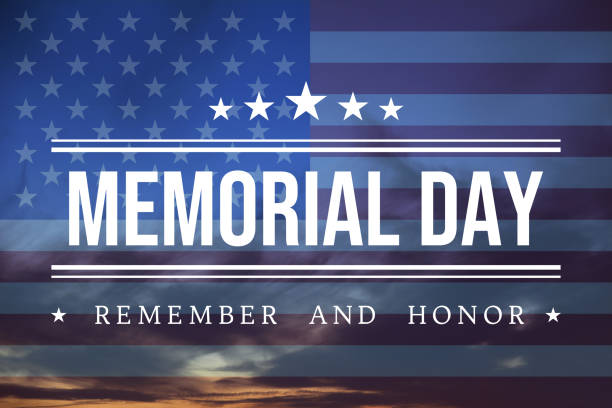 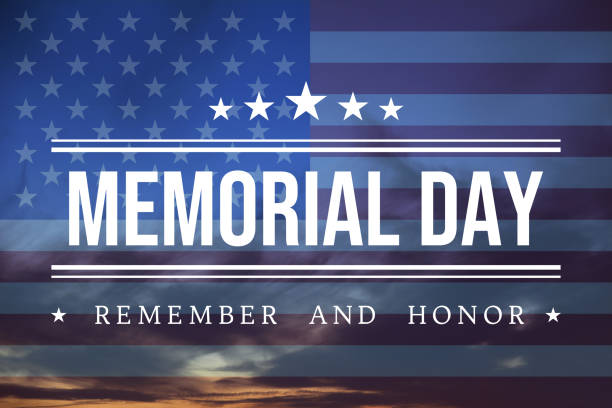 		           					       Happy Anniversaries in May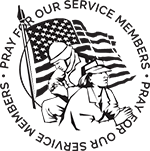 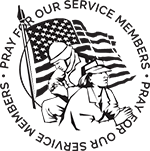 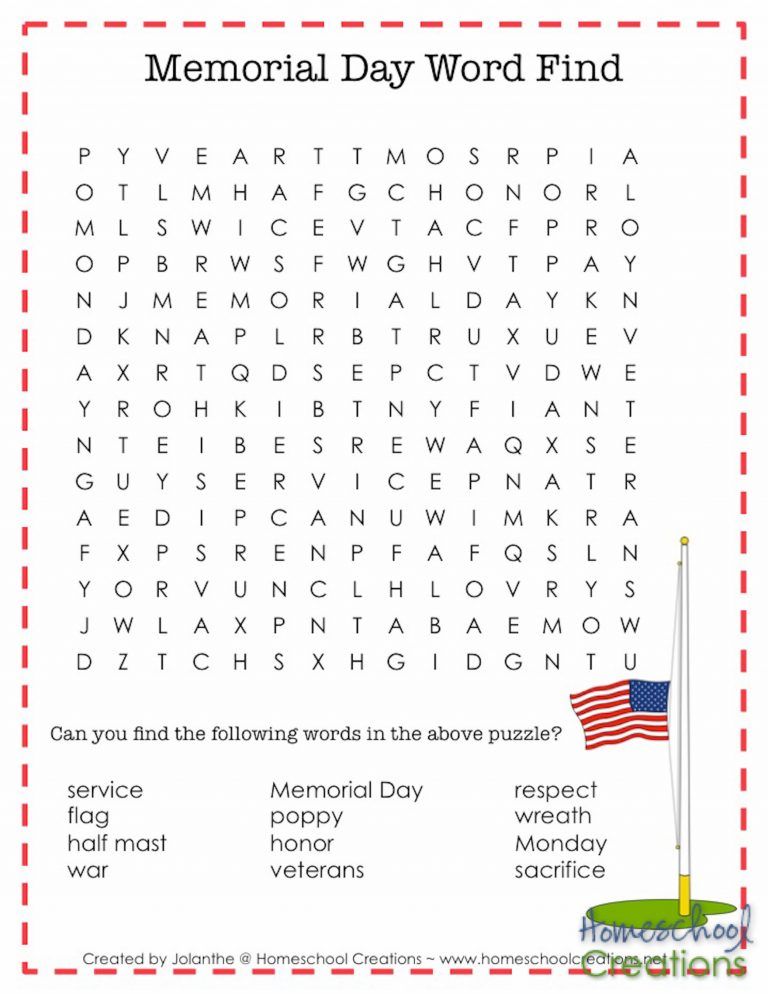 Memorial DayA tribute to our fallen soldiers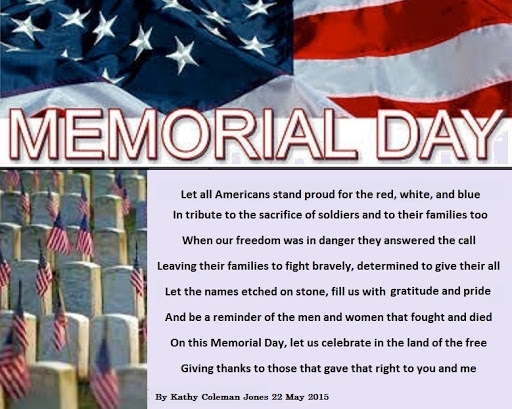 Sunday, May 2						Sunday, May 9Fifth Sunday of Easter					Sixth Sunday of Easter Acts 8: 26-40							Acts 10: 44-48				Ps 22: 25-31							Ps 981 Jn 4: 7-21							1 Jn 5: 1-6Jn 15: 1-8				 			Jn 15: 9-17Abiding In Love						Friends Together	Sunday, May 16						Sunday, May 23Seventh Sunday of Easter					Pentecost Acts 1: 15-17, 21-26			 	 		Acts 2: 1-21 or Ezek 37: 1-14   Ps 1								Ps 104: 24-34, 35bJn 5: 9-13							Rom 8: 22-27 or Acts 2:1-21Jn 17: 6-19							Jn 15: 26-27, 16: 4b-15Guided in Prayer						Spirit for All				   Sunday, May 30				   Trinity Sunday				   Isa 6: 1-8 				   Ps 29				   Rom 8: 12-17				   Jn 3: 1-17				   Mysterious EncounterMeeting Minutes / ReportsSt. Johns United Church of ChristCouncil Meeting Minutes DRAFTMarch 8, 2021Council Members: Georgia Phelan, Carolyn Hosford, Don Weichert, Shari Faucher, Katie Phelan, Miriam Guyor, Pastor Ken GaddCall to order: 6:34 p.m.Opening prayer: Pastor KenRoll call: Absent – Georgia, DonToday’s presiding officer: Miriam GuyorApproval of Agenda: Motion to approve agenda by Shari. Second by Carolyn. CarriedMinutes of last meeting: Motion to approve minutes by Carolyn. Second by Shari. Carried.Standing ReportsTreasurer’s Report: Motion to accept Treasurer’s Report for January and February 2021 by Carolyn. Second by Miriam. Carried.2021 Rummage Sale:  Motion by Shari to have Council sponsor the Rummage Sale this year. Second by Katie. Carried.Prayer Group: Table until next month.Sunday School: Motion by Miriam to further suspend Sunday School until fall and look at curriculum over the summer. Second by Carolyn. Carried.Pastor’s Report: Pastor Ken reports that he is content. He is anxious to see more attendance. He is also pleased with the participation in the ZOOM Upper Room discussion group.Building and GroundsCarolyn explained that the ovens do not work properly. Shari made the motion that Carolyn contact CES Commercial Equipment Services for a service call for the ovens. Second by Katie. Carried.Parking lot door repair will be revisited in the future.Church Groups: Groups will stay on the agenda as they are now until they are reorganized  by the five ministry areas as determined by the Health and Vitality Committee.Unfinished BusinessAnnual Meeting: Tabled/TBDInsurance bills: Shari made the motion that all insurance bills (Property and Liability $2431 and Worker’s Comp $246) be paid. Second by Carolyn. Carried.Liturgists, Ushers and Greeters: those in attendance have signed upRecord/History book update: TabledClose church for a week for floor cleaning: TBDTo-do list: TBDDraft use agreement: No action takenNew BusinessMarine City High School Scholarships
 Motion by Miriam that Council will award one Scholarship for $250. Second by Shari. Carried.Motion by Carolyn to adjourn at 7:35 p.m. Second by Shari. Carried.Closing prayer: Pastor KenSubmitted by Miriam Guyor, SecretaryMarch 2021 Treasurer’s ReportSt. John United Church of ChristProfit & Loss             Mar  21Ordinary Income/Expense     IncomeBenevolence Offerings						   390.00Initial Offering							       5.00Lenten Service							     45.00Miscellaneous Income      Coffee Hour					 6.00       TOPS #1904					20.00Total Miscellaneous Income					     26.00Plate Offering					          		3,602.00    Total Income                                                                         	4,068.00ExpenseDues and Subscription                                                                  59.98Payroll Expense							6,158.32Repairs & Maintenance						   666.72Utilities								   357.32                                Total Expense                                                                          7,242.34Net Ordinary Income                                                                          -3,174.34Other/Income / Expense    Other Income        Interest Earned on Money Market					       3.21    Total Other Income							       3.21Net Other Income								       3.21Net Income									-3,171.13St. John United Church of Christ						Balance SheetMar 31, 21ASSETSCurrent Assets    Checking/Savings       	 Money Market - 1991                        	General Fund 				25,447.76                         	Memorial Fund 				17,285.32                         	Sale of 227 West Blvd 			32,870.25Total Money Market - 1991 							75,603.33TCF BankBuilding Fund 				   225.95Coffee Fund 					     70.04General Fund 				1,894.60Scholarship Fund 				   125.00Total TCF Bank 								2,315.59   Total Checking/Savings 							         77,918.92Total Current Assets 							         77,918.92Other AssetsTCF Bank - CD 								8,861.28TCF CD 0351 								1,705.76 	    Total Other Assets							         10,567.04TOTAL ASSETS                                                                                          88,485.96LIABILITIES & EQUITY      EquityOpening Balance Equity                                                    		92,940.67Net Income									-4,454.71                Total Equity 								          88,485.96 	TOTAL LIABILITIES 							          88,485.96Message from St. Johns Council PresidentHappy May! Like Pastor Ken, I’m a gardener and truly enjoy this time of the year. It’s so full of promise!I feel this rosy outlook carry over into my church life, too. As we progress through 2021, I look forward to not just seeing everyone (I REALLY miss you guys!), but to picking up some of our activities, too. For me, that means our Health and Vitality group in particular.  We were just getting going with our plans for St. John’s! We are drawing nearer to that point, so please be thinking how you may participate as we identify what is important to St. John’s, to each of us, and for our calls to ministry.(Drum roll please!) It is time for our Annual Rummage and Bake Sale on May 14 and 15th! The flyer for this event will be in this newsletter; please pull it out and share it! We also need your help rounding up “product” to sell. Don’t be afraid to ask family and friends for their contributions. If someone needs help with transporting items, please let me know at 586-242-2410 or gphelan1@comcast.net. We can also arrange to meet you at church for drop offs if you don’t bring them on Sundays. And don’t forget BAKED GOODS for our Bake Sale! This event will be very important in helping us meet our financial obligations here at St. John’s- please do what you can. Carolyn, Miriam and I thank you Speaking of financial obligations, our ovens just had about $1,000 of repairs done. This amount generated some discussion at the Church Council meeting, but ultimately it was decided to make this investment. We need these ovens for our Annual Chili Potato Dinner and we hope to host more events in the future. Additionally, once gatherings are again safe, we hope to use our commercial kitchen as a source of income both from catering income and for rental events like parties and weddings. We have a beautiful facility with a wonderful outdoor space- we hope to use it more. See you at St. John’s!Georgia St. John’s UCC Annual______________________________________________________________________________________ Rummage &Bake Sale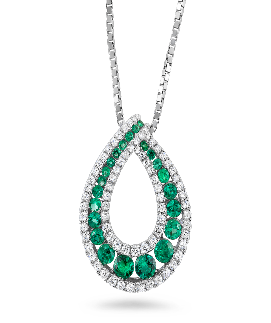 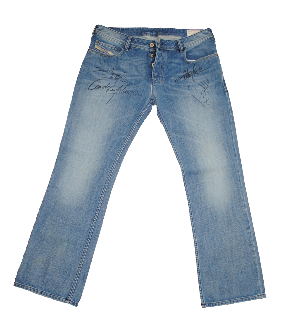 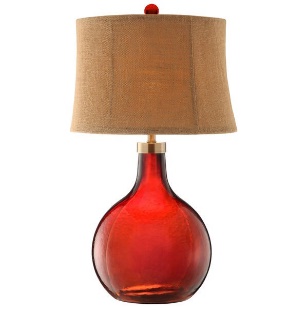 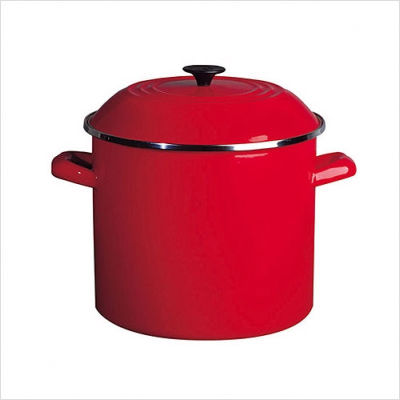 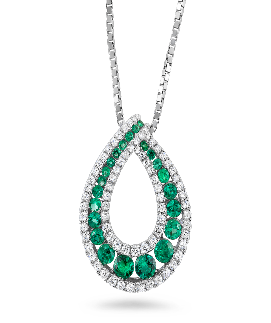 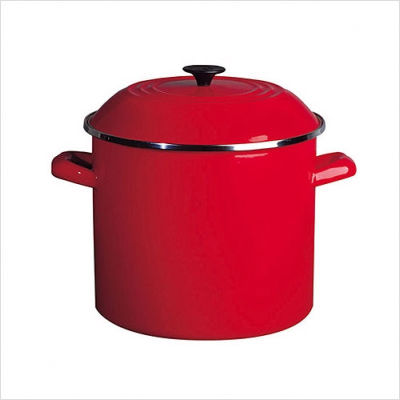      Friday, May 14                  9 am-5 pm   Saturday, May 15                  9 am-3 pm527 N. William St., Marine CityMulti-family, household, furnishings, clothing, more“Name Your Own Price” pricingAll proceeds benefit St. John’s United Church of Christ_________________________________________________________May EventsSunday, May 2 – Sunday Service with Holy Communion – 11:00amMonday, May 10 – In person Council Meeting – 6:30pmThursday, May 13 - Rummage Sale – Set-up – St. Johns Friday, May 14 - Rummage Sale & Bake Sale - 9am – 5pmSaturday, May 15 - Rummage Sale & Bake Sale - 9am – 3pmSunday, May 16 – Sunday Service with Holy Communion – 11:00amSunday, May 30 – Sunday Service with Healing – 11:00amMonday, May 31 – Memorial DayAdditional Activities                                                        Sunday ServicesSunday Service is now in person 11:00am.  We are still trying to provide streaming service on Sunday mornings at 11:00am. If it is not available on our Facebook page, please try St. James’- it is the exact same service.  Both will be available to view as a video ant time after the live streams.Council MeetingsChurch Council is resuming in person meetings on the second Monday each month.  Their next meeting is May 10th at 6:30pm.  Sunday SchoolSunday School will resume in the fall.Health & Vitality MeetingsNo meetings until further notice.Coffee DonationsThere is a container on the counter by the coffee pots for freewill donations to help pay for the cost of Coffee Hour.  Any help will be greatly appreciated.Annual MeetingSt. John’s UCC Annual Meeting that is usually held in January has been postponed until further notice.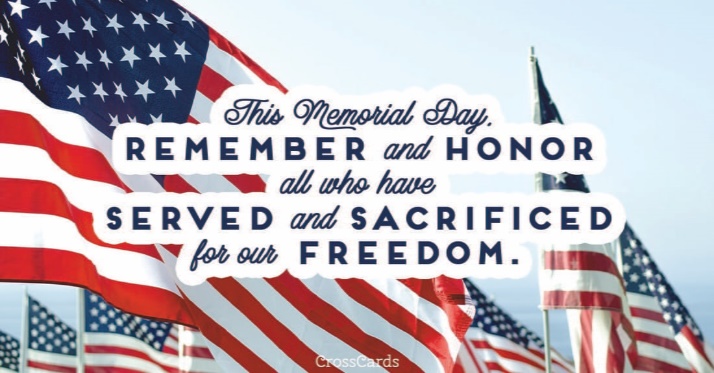 MAYNEWSLETTER